Townley School and Pre-School is committed to safeguarding and promoting the welfare of children and young people and expects all staff to share this commitment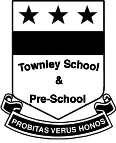 Job Title:              Teaching Assistant – Level 1AGrade:	Level 1AHours:	25Job Purpose:Support the classroom teacher to facilitate the active participation of children in the academic and social activities of the school.  Principal Accountabilities:1.   Support for childrenUnder the direction of the teacher, carry out pre-determined tasks to support pupil learning.Establish and maintain supportive relationships with individual pupils or small groups to ensure they understand and can achieve the tasks.Provide learning support as required for children with special needs, or where English is not their first language.Help with the care and support for pupils, including attending to their emotional and/or physical care needs, including medical needs.Support inclusion in the classroom, ensuring all pupils feel involved with tasks and activities.2.     Support for the curriculumUnder the direction of the teacher, support the school curriculum, including literacy and numeracy activities.Support the use of ICT in the curriculum3.   Support for the teacherProvide information to help the class teacher plan appropriate work programmes.Help to prepare the learning environment for use.Undertake support activities for the teacher as required, e.g. photocopying, preparation of materials, mounting displays.Contribute to the management of pupil behaviour and take control of minor situations to allow the teacher to continue the lesson.Support for the schoolDevelop and maintain effective working relationships with other staff.Contribute to the maintenance of a safe and healthy environment.Attend and actively participate in staff meetings.Provide support for school events, e.g. school plays, events.Provide Paediatric First Aid across the whole school.Provide classroom cover as required across the school.